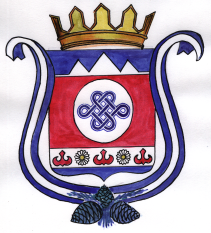      РЕШЕНИЕ                                                                       ЧЕЧИМ     «27»  мая  2022 г.                       с.Каспа                            №26Об исполнении бюджета  Сельской администрации МО Каспинское сельское поселение за  2021 год     В соответствии со статьей 264.6 Бюджетного кодекса РФ,  на основании Положения о бюджетном процессе утвержденного решением Совета депутатов МО Каспинское сельское поселение, Совет депутатов  сельского поселения Решил:Утвердить отчет об исполнении бюджета МО Каспинское сельское поселение за 2021 год по доходам в сумме 2272,2  тыс. рублей и  расходам в сумме 2343,1 тыс. рублей с дефицитом   в сумме  70,9 тыс. рублей со следующими показателями:     1.1.доходов бюджета  по кодам классификации доходов бюджетов за 2021 год согласно приложению 1 к настоящему решению;     1.2. расходов бюджета по разделам и подразделам классификации расходов бюджетов за 2021 год согласно приложению 2 к настоящему решению ;      1.3. расходов бюджета по ведомственной структуре расходов за 2021 год согласно приложению 3 к настоящему решению;      1.4.источников финансирования дефицита бюджета по кодам классификации источников финансирования дефицитов бюджетов за 2021 год согласно приложению 4 к настоящему решению;    2. Опубликовать настоящее решение на официальном сайте МО  Каспинское сельское поселение в сети «Интернет»..Глава МО Каспинское сельское  поселение                               Л.М.Бытысова